Botany Basics - Roots C. Kohn, Waterford WIName: 								 Hour		Date: 					Date Assignment is due:   upon finishing PPT		  Why late? 							
			Day of Week	Date 				If your project was late, describe why
What are plant organs? 												

														
What are the two groups of plant organs?Sexual reproductive parts include what structures? 								

														
Vegetative parts include what structures? 									
Which kind of structure is used for sexual reproduction? 

Which kind is used for asexual reproduction?
What are four major reasons to understand plant roots?  Plant roots have an major impact on…

1														

2														

3														

4														
What are the four principle functions of roots?

1														

2														

3														

4														
What is a fifth function of roots in some plants? 									
Write the name of each of the structures below:

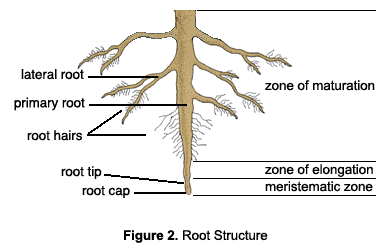 What are the three major parts of a root and their function?

1														

2														

3														
Write the name of each of the structures below:
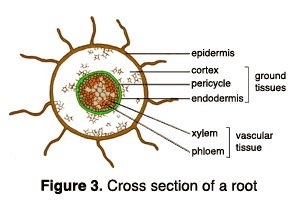 What is the epidermis? 												
What is its function? 											
What are the two functions of the cortex? 									

														
What are the two kinds of vascular tissue and what are their functions? 						

														
What are the two areas of importance on the exterior of the root? 
What is the function of the root cap? 										
What is the function of the root hairs? 									
How long do they live? 
How might they be affected by transplanting? 								
How could this be prevented during transplanting? 							

													
What are the two kinds of roots? 					 and 					
What determines whether or not a plant will have a taproot system or a fibrous root system? 

														
How could a nursery induce a plant with fibrous roots to naturally produce a taproot? 				

														
Why would they want to do this? 									
What can help the early growth of most row crops in terms of root development? 				

														
Once a plant is established, what determines the effectiveness of the roots?

1														

2														
Where does most of the absorption of nutrients occur for most plants? 						

														
Why is this the case? 											
What are 5 key factors in root growth?

1														

2														

3														

4														

5														
What are three examples of edible roots grown as crops? 							

														
